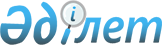 О внесении изменений и дополнений в решение городского Маслихата от 03 апреля 2007 года N 231/38 "Об утверждении Правил предоставления малообеспеченным гражданам жилищных пособий на содержание жилья, оплату коммунальных услуг и компенсацию повышения тарифов абонентской платы за телефон абонентам городских сетей телекоммуникаций"
					
			Утративший силу
			
			
		
					Решение Приозерского городского маслихата Карагандинской области от 12 июля 2007 года N 273/42. Зарегистрировано Управлением юстиции города Балхаша Карагандинской области 20 августа 2007 года N 8-4-87. Утратило силу - решением Приозерского городского маслихата Карагандинской области от 13 сентября 2010 года N 201/29      Сноска. Утратило силу решением Приозерского городского маслихата Карагандинской области от 13.09.2010 N 201/29.

      В соответствии с пунктом 2 статьи 97 Закона Республики Казахстан "О жилищных отношениях", Постановлением Правительства Республики Казахстан "О некоторых вопросах компенсации повышения тарифов абонентской платы за телефон" от 09 сентября 2004 года N 949 и Постановлением Правительства Республики Казахстан от 15 июня 2006 года N 553 "Об утверждении Программы развития жилищно-коммунальной сферы в Республике Казахстан на 2006-2008 годы" городской Маслихат РЕШИЛ:



      1. Внести в решение городского Маслихата от 03 апреля 2007 года  N 231/38 "Об утверждении Правил предоставления малообеспеченным гражданам жилищных пособий на содержание жилья, оплату коммунальных услуг и компенсацию повышения тарифов абонентской платы за телефон абонентам городских сетей телекоммуникаций" (зарегистрировано в департаменте юстиции 24 апреля 2007 года за N 8-4-70, опубликовано в газете "Приозерский Вестник" 04 мая 2007 года N 11 (86)) следующие изменения и дополнения:

      в наименовании утвержденных указанным решением Правил слова "малообеспеченным гражданам", заменить словами "населению города Приозерск", слова "на содержание жилья," дополнить словами "включая капитальный ремонт жилых домов, находящихся на балансе Коммунального государственного предприятия "Управление жилищно-коммунального реформирования,";

      введение Правил дополнить словами "Постановлением Правительства Республики Казахстан от 15 июня 2006 года N 553 "Об утверждении Программы развития жилищно-коммунальной сферы в Республике Казахстан на 2006-2008 годы";

      в подпункте 1) пункта 1 слова "по оплате содержания жилья," дополнить словами "включая капитальный ремонт жилых домов находящихся на балансе Коммунального государственного предприятия "Управление жилищно-коммунального реформирования";

      в подпункте 6) пункта 1 после слов "операций" знак "." заменить знаком ";";

      пункт 1 дополнить подпунктом 7) следующего содержания:

      "расходы на содержание жилища - это сумма платежей, необходимая на эксплуатацию, текущий и капитальный ремонты жилого дома, а также содержание земельного участка.";

      в пункте 2 слова "на оплату содержания жилья," дополнить словами "включая капитальный ремонт жилых домов находящихся на балансе Коммунального государственного предприятие "Управление жилищно-коммунального реформирования,";

      в этом же пункте слова "устанавливается к совокупному доходу семьи в размере 20 процентов" заменить словами "устанавливается к совокупному доходу семьи в размере 11,1 процентов".

      В приложении 1 к правилам слова "малообеспеченным гражданам", заменить словами "населению города Приозерск", и слова "содержания жилья," дополнить словами "включая капитальный ремонт жилых домов, находящихся на балансе Коммунального государственного предприятия "Управление жилищно-коммунального реформирования,".

      В приложении 2 слова "малообеспеченным гражданам", заменить словами "населению города Приозерск", и слова "содержания жилья," дополнить словами "включая капитальный ремонт жилых домов, находящихся на балансе Коммунального государственного предприятия "Управление жилищно-коммунального реформирования".

      В приложении 3 слова "малообеспеченным гражданам", заменить словами "населению города Приозерск", и слова "содержания жилья," дополнить словами "включая капитальный ремонт жилых домов, находящихся на балансе Коммунального государственного предприятия "Управление жилищно-коммунального реформирования".



      2. Контроль за исполнением данного решения возложить на постоянную комиссию городского Маслихата по вопросам социальной сферы.



      3. Настоящее решение вводится в действие с 01 января 2008 года.      Председатель сессии

      Секретарь Маслихата                        Е. Омаров      "СОГЛАСОВАНО"

      Заместитель Акима города

      ____________Казиева Б.А.

      11 июля 2007 года      Начальник отдела занятости

      и социальных программ

      __________Карсыбекова Р.У.

      11 июля 2007 года      Начальник отдела финансов

      _________Кушкаралиев К.К.

      11 июля 2007 года
					© 2012. РГП на ПХВ «Институт законодательства и правовой информации Республики Казахстан» Министерства юстиции Республики Казахстан
				